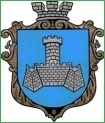 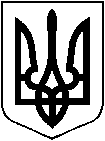 УКРАЇНАм. Хмільник Вінницької областіРОЗПОРЯДЖЕННЯМІСЬКОГО ГОЛОВИВід 19.10.2018р.                                                                                    №391-р         Про продовження роботи чергової53 сесії міської ради 7 скликання У зв’язку з відсутністю кворуму депутатів міської ради  19.10.2018 року,керуючисьст.42,59 Закону України «Про місцеве самоврядування в Україні»:1. Продовжити роботу чергової 53 сесії міської ради 7 скликання 23 жовтня 2018 року о 10.00 годині (залзасіданьміської ради /2 поверх/).         2.Відділу інформаційної діяльності та комунікацій із громадськістю міської ради про місце, дату, час проведення та порядок денний сесії поінформувати населення через офіційний веб-сайт міста Хмільника, а відділу організаційно-кадрової роботи міської ради депутатів міської ради.3.Контроль за виконанням цього розпорядження залишаю за собою.Міський голова								С.Б. РедчикС.П. МаташП.В. КрепкийВ.В. БрилянтН.А. БуликоваО.Л.Вонсович